CRITICAL DATE LIST		                                             Updated: October 2018                                                                                                                                                                              ____________________________________________________________	___________________________________________________________________SELLER		BUYER____________________________________________________________	___________________________________________________________________PREMISES ADDRESS		City, AZ Zip Code____________________________________________________________	___________________________________________________________________Escrow Officer		Escrow Number____________________________________________________________	___________________________________________________________________Escrow Company		escrow officer Phone____________________________________________________________	___________________________________________________________________Escrow officer email		Escrow officer fax____________________________________________________________	___________________________________________________________________ Listing Agent Name		listing agent Phone____________________________________________________________	___________________________________________________________________ listing agent Company		listing agent email____________________________________________________________	___________________________________________________________________ Selling Agent Name		selling agent Phone	 ____________________________________________________________	___________________________________________________________________ selling agent Company		Selling agent email	____________________________________________________________	___________________________________________________________________ Loan officer		loan officer Phone____________________________________________________________	___________________________________________________________________Lender Company name		loan officer EMAILThis is a Critical Date List for the transaction listed above as of this date:  ____ /____ /____				Date ACTIONS:			Due Date:	Completed: 1. Mutual Acceptance of Purchase Contract: 			____ /____ /____   2. Buyer to deposit Earnest Money with Escrow Company: 		Upon Acceptance	____ /____ /____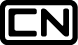    3. Buyer to provide lender with Loan Application (3 days after Contract acceptance):                   	____ /____ /____        ____ /___ /_____   4. Buyer to grant lender permission to access Credit Report (3 days after Contract acceptance): 	 ____ /____ /____	____ /____ /____   5. Seller to deliver SPDS (3 days after Contract acceptance): 		____ /____ /____	____ /____ /____   6. Seller to deliver Insurance Claims History (5 days after Contract acceptance):		____ /____ /____        ____ /___ /_____        7. Buyer to receive Loan Estimate (LE): 	                                 	 ____ /____ /____	____ /____ /____   8. Seller to notify HOA of pending sale if over 50 units (5 days after Contract acceptance): 	____ /____ /____ 	____ /___ /_____   9. Buyer to receive required HOA disclosures		             (10 days after Contract acceptance if less than 50 units)             (10 days after HOA’s receipt of notice if 50 or more units): 		____ /____ /____	____ /____ /____  10. Buyer to supply LSU (10 days after Contract acceptance):     		____ /____ /___	____ /____ /____           11. Buyer to provide notice of any items disapproved within the SPDS 		              (5 days after receipt/Inspection Period):		____ /____ /____	____ /____ /____       12. Buyer to provide notice of any items disapproved within the Insurance Claims History               (5 day after receipt/Inspection Period):		____ /____ /____	____ /____ /____    13. Buyer to apply for Homeowners Insurance (Inspection Period): 		____ /____ /____	____ /____ /____     14. Buyer to order Termite or Insect Inspection (Inspection Period): 		____ /____ /____	____ /____ /____ Premises Address: ______________________________________________________________________________________________________				Date ACTIONS:			Due Date:	Completed:15. Buyer to deliver Inspection Notice (Inspection Period): 		____ /____ /____	____ /____ /____     16. Seller to deliver response to Buyer’s Inspection Notice (5 days after receipt): 		____ /____ /____	____ /____ /____       17. Buyer to deliver reply to Seller’s Inspection Notice response (5 days after receipt):	____ /____ /____	____ /____ /____     18. Buyer to provide lender with Notice of Intent to Proceed with loan (10 days after receipt of LE): 	____ /____ /____	____ /____ /____       19. Buyer to provide lender all requested signed disclosures and documentation listed in LSU 
              at lines 32-35 (10 days after receipt of LE):                                                                                      	____ /____ /____	____ /____ /____      20. Buyer’s disapproval of Title Commitment/Sch. B, etc. (5 days after receipt): 		____ /____ /____	____ /____ /____      21. Buyer’s disapproval of HOA documents (5 days after receipt): 		____ /____ /____	____ /____ /____ 22. Buyer may cancel in the event of low appraisal (5 days after notice): 		____ /____ /____	____ /____ /____     23. Buyer’s Homeowners Insurance in place (COE): 		____ /____ /____	____ /____ /____      24. Buyer to perform Walkthrough(s): 		____ /____ /____	____ /____ /____             25. Buyer to receive Closing Disclosure (CD) (no later than 3 business days prior to signing):                     ____ /____ /____	____ /____ /____        26a. Buyer to sign Loan Documents (no later than 3 days prior to COE):    		____ /____ /____	____ /____ /____          
 	-OR-   26b. Buyer to deliver Notice of Loan Approval without PTD conditions AND date(s) of CD 
                 receipt from lender (no later than 3 days prior to COE):		____ /____ /____	____ /____ /____     	             -OR-   26c. Buyer to deliver Notice of Inability to Obtain Loan Approval without PTD conditions                                            (no later than 3 days prior to COE):		____ /____ /____	____ /____ /____        27. Buyer to have funds in Escrow to allow COE on COE Date: 			____ /____ /____	____ /____ /____        28. Seller to complete repairs (if any) / receipts to Buyer (3 days prior to COE): 		____ /____ /____	____ /____ /____   29. Recordation of Documents (COE):                                                                                                     	____ /____ /____	____ /____ /____        30. Seller to deliver possession, existing keys, security system/alarms, mailbox, etc. (COE):	____ /____ /____	____ /____ /____     other ACTIONs required				Date SPECIFIC TO TRANSACTION:			Due Date:	Completed:   31. Seller to deliver AAR DWWA SPDS (5 days after Contract acceptance): 		____ /____ /____	____ /____ /____      32. Buyer to provide notice of any items disapproved within the DWWA SPDS (5 days after receipt):	____ /____ /____	____ /____ /____      33. Seller to deliver Solar System Documents as described in Solar Lease / Solar Loan Assumption 	Addendum (3 days after Contract acceptance): 		____ /____ /____	____ /____ /____     34. Buyer to provide notice of disapproved items related to Solar System Documents 
 	(5 days after receipt/Inspection Period): 		____ /____ /____	____ /____ /____   35. Buyer to receive Assumption Approval for Solar System lease/loan 
 	(no later than 3 days prior to COE):		____ /____ /____	____ /____ /____   36. Seller to deliver ADWR Registration of Existing Well (5 days after Contract acceptance): 	____ /____ /____	____ /____ /____       37. Buyer to respond to ADWR Registration of Existing Well (5 days after receipt):	____ /____ /____	____ /____ /____      38. Seller to have On-Site Wastewater Treatment Facility inspected 	(20 days after Contract acceptance): 		____ /____ /____	____ /____ /____    39. Seller to deliver On-Site Wastewater Facility Documents (20 days after Contract Acceptance):	____ /____ /____	____ /____ /____        40. Buyer to deliver notice of any items disapproved within the On-site Wastewater Facility 	Documents (5 days after receipt/Inspection period):		____ /____ /____	____ /____ /____    41. Buyer to deliver On-Site Wastewater Treatment Facility Ownership Transfer Doc (prior to COE):	____ /____ /____	____ /____ /____        42. Seller to deliver Lead Based Paint Information (5 days after Contract acceptance):	____ /____ /____	____ /____ /____Premises Address: ______________________________________________________________________________________________________other ACTIONs required				Date SPECIFIC TO TRANSACTION:			Due Date:	Completed:   43. Buyer to respond to Lead Based Paint Disclosure (5 days after receipt): 		____ /____ /____	____ /____ /____     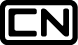    44. Seller to deliver Affidavit of Disclosure (5 days after Contract acceptance): 		____ /____ /____	____ /____ /____     45. Buyer to provide notice of any Affidavit of Disclosure items disapproved (5 days after receipt):	____ /____ /____	____ /____ /____ 	 46. Buyer to receive Flood Status Report: 		____ /____ /____	____ /____ /____             47. □ Buyer  □ Seller  to order Home Warranty Plan: 		____ /____ /____	____ /____ /____     48. Other: 			____ /____ /____	____ /____ /____     			      CURE NOTICE ACTIVATED Date:  ____ /____ /____Reason: ______________________________________________________________________________________________________________	                                                                                                                                                                                                Cure Deadline:  ____ /____ /____	Date Cured:  ____ /____ /____	or Date Cancelled:  ____ /____ /____Date:  ____ /____ /____Reason: ______________________________________________________________________________________________________________	                                                                                                                                                                                                Cure Deadline:  ____ /____ /____	Date Cured:  ____ /____ /____	or Date Cancelled:  ____ /____ /____Date:  ____ /____ /____Reason: ______________________________________________________________________________________________________________	                                                                                                                                                                                                Cure Deadline:  ____ /____ /____	 Date Cured:  ____ /____ /____	or Date Cancelled:  ____ /____ /____